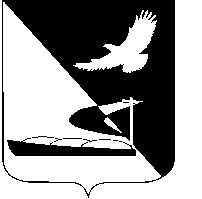 АДМИНИСТРАЦИЯ МУНИЦИПАЛЬНОГО ОБРАЗОВАНИЯ«АХТУБИНСКИЙ РАЙОН»ПОСТАНОВЛЕНИЕ09.10.2015     					                                             № 1195Об утверждении состава комиссии по соблюдению требований к служебному поведению муниципальных служащих администрации МО «Ахтубинский район» и урегулированию конфликта интересов в администрации МО «Ахтубинский район»         В связи с прекращением полномочий отдельных должностных лиц и изменениями кадрового состава администрации МО «Ахтубинский район», руководствуясь Указом Президента Российской Федерации от 1 июля 2010 года № 821 «О комиссиях по соблюдению требований к служебному поведению федеральных государственных служащих и урегулированию конфликта интересов», Уставом МО «Ахтубинский район», администрация МО «Ахтубинский район»ПОСТАНОВЛЯЕТ:         1. Внести изменение в состав комиссии по соблюдению требований к служебному поведению муниципальных служащих и урегулированию конфликта интересов в администрации МО «Ахтубинский район», утвержденный постановлением администрации МО «Ахтубинский район» от 07.09.2010 № 1270 «Об утверждении состава комиссии по соблюдению требований к служебному поведению муниципальных служащих администрации МО «Ахтубинский район» и урегулированию конфликта интересов и Положения о комиссии», изложив его в новой редакции, согласно приложению к настоящему постановлению.        2. Отделу информатизации и компьютерного обслуживания администрации МО «Ахтубинский район» (Короткий В.В.) обеспечить размещение настоящего постановления в сети Интернет на официальном сайте администрации МО «Ахтубинский район» в разделе «Документы» подразделе «Документы Администрации» подразделе «Официальные документы».         3. Отделу контроля и обработки информации администрации МО «Ахтубинский район» (Свиридова Л.В.) представить информацию в газету «Ахтубинская правда» о размещении настоящего постановления в сети Интернет на официальном сайте администрации МО «Ахтубинский район» в разделе «Документы» подразделе «Документы Администрации» подразделе «Официальные документы».И.о. главы администрации 						  Ю.И. ПриваловаПриложениек постановлениюадминистрации МО«Ахтубинский район»от 09.10.2015 № 1195СОСТАВкомиссии по соблюдению требований к служебному поведению муниципальных служащих в администрацииМО «Ахтубинский район»Председатель комиссии:Привалова Юлия Игоревна          -  заместитель главы администрации МО                                                          «Ахтубинский район» по социальной                                                          политике и профилактике                                                          правонарушенийЗаместитель председателякомиссии:Пономарева Татьяна Викторовна - начальник управления по правовым и                                                           кадровым вопросам администрации                                                           МО «Ахтубинский район»Секретарь комиссии:Шубин Виктор Григорьевич          - ведущий инспектор по взаимодействию                                                           с силовыми структурами администрации                                                           МО «Ахтубинский район» Члены комиссии:Бакина Наталия Владимировна     - начальник организационного отдела                                                           администрации МО «Ахтубинский                                                            район»Абрамович Наталья Сергеевна     - заведующий сектором по кадровым                                                            вопросам управления по правовым                                                           и кадровым вопросам администрации                                                           МО «Ахтубинский район»Салмин Александр Анатольевич  - помощник главы администрации МО                                                          «Ахтубинский район» по работе с                                                          общественностью и средствами                                                          массовой информации. Верно:              